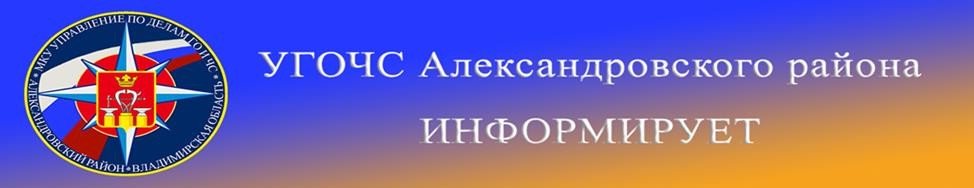 Это нужно знать:Помощь провалившемуся под лёдБезопасным для человека считается лед толщиною не менее 15 сантиметров.В устьях рек и притоках прочность льда ослаблена.Если температура воздуха выше 0 градусов держится более 3 дней, то прочность льда снижается на 25%.Прочность льда можно определить визуально: лед голубого цвета - прочный, белого - прочность его в 2 раза меньше, серый, матово-белый или с желтоватым оттенком лед ненадежен.Что делать, если вы провалились в холодную воду:Не паникуйте, не делайте резких движений, стабилизируйте дыхание.Раскиньте руки в стороны и постарайтесь зацепиться за кромку льда, придав телу горизонтальное положение по направлению течения.Попытайтесь осторожно налечь грудью на край льда и забросить одну, а потом и другую ногу па лед.Если лед выдержал, перекатываясь, медленно ползите к берегу.Ползите в ту сторону - откуда пришли, ведь лед здесь уже проверен на прочность.Оказание помощи, провалившемуся под лёд:Срочно сообщить в службу спасения;Окрикните его, чтобы человек сориентировался в какую сторону двигаться.Вооружитесь любой длинной палкой, доской, шестом или веревкой. Можно связать воедино шарфы, ремни или одежду.Следуйте ползком, широко расставляя при этом руки и ноги и толкая перед собою спасательные средства, осторожно двигаться по направлению к полынье, хорошо если удастся лечь на доску(фанеру), увеличив площадь опоры.Остановитесь от находящегося человека в воде в нескольких метрах (безопасным расстоянием считается 3-4 метра), бросьте ему веревку, край одежды, подайте палку или шест.Осторожно вытащите пострадавшего на лед, и вместе ползком выбирайтесь из опасной зоны.Ползите в ту сторону, откуда пришли.Доставьте пострадавшего в теплое место. Окажите ему помощь: переоденьте в теплую сухую одежду, если ее нет, то снимите мокрую одежду, выжмите и оденьте, напоите пострадавшего горячим чаем. Разогреться помогут физические упражнения. Ни в коем случае не давайте пострадавшему алкогольв подобных случаях это может привести к летальному исходу. Напоминаем номера телефонов экстренных служб района:    112	(49244) 2-34-12